What?Between June 22 and June 25, 2020, Head Football Coach Lonnie Cox and Union Pines High School football staff and players will host a youth football camp from 8:30 AM to 11:00 AM each day. Who’s invited?Children in grades Kindergarten through 6th grade will be allowed to attend. What’s the cost?The cost of the camp is $40.00 and that will cover all four days of the camp. A drink and snack will be provided each day of the camp. Checks can be made payable to Union Pines High Football.  You will also be allowed to pay on the opening morning of the camp. There will be a table set up in the meeting room, which is located in the field house, where someone will be taking up checks/money. What will your kids do?Your child will be taught the basic fundamentals and techniques related to football. This will translate into their performances at all levels and ensure safety. Moreover, your child will be given the opportunity to compete in fun competitions and games against their peers, which will make the camp even more enjoyable. T-Shirt Size Your child will be provided with a camp T-shirt on the concluding day of the camp. Please make sure that you write a number in the appropriate box below in order to ensure that your child receives the correct size. If your child wears a youth small, for example, you would write “1” beside Youth Small in the box.  You and your family will also be able to purchase a camp T-shirt for an additional cost of $10.00 per shirt. Make sure the appropriate number is placed beside the correct size(s).  CAMP ATTENDEE INFORMATION Union Pines High SchoolHome Of The VikingsYouth Football Camp 2020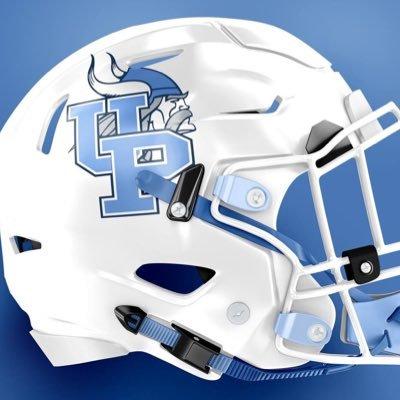 Payable Mailing Address To The Attention Of: Coach Cox1981 Union Church RoadCameron, North Carolina 28326Camp Contact Information Coach Lonnie CoxHead Football Coach910-947-5511 lrcox@ncmcs.orgYOUTH SMALLYOUTH MEDIUMYOUTH LARGEYOUTH X-LARGEADULT SMALLADULT MEDIUMADULT LARGEADULT X-LARGEADULT XX-LARGE ADULT XXX-LARGEADULT XXXX-LARGECAMP ATTENDEEPARENTS NAMECHECK OR CASHMEDICAL ISSUES